iSinkwe: Automatic Synchronisation of Text Ebooks with AudioRynhardt Kruger21 March 2024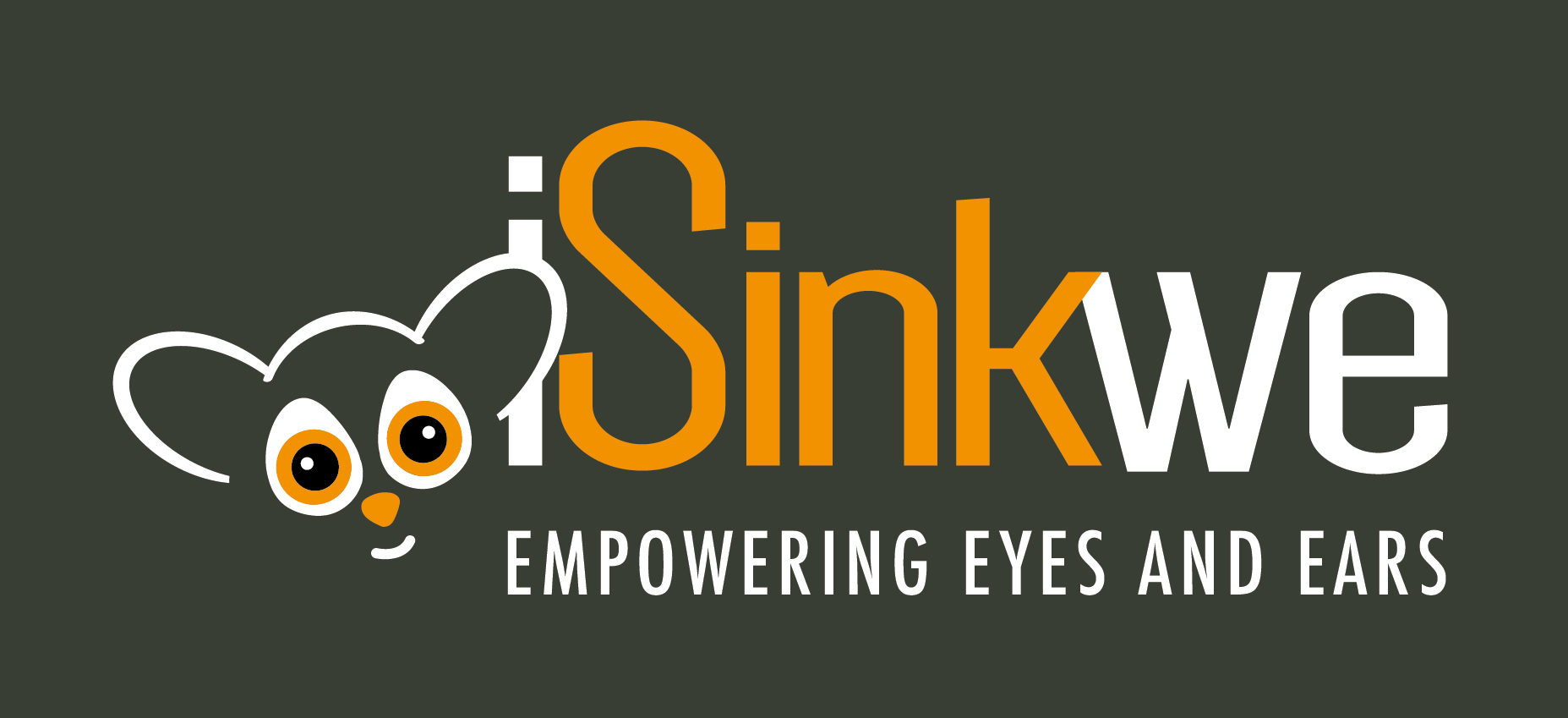 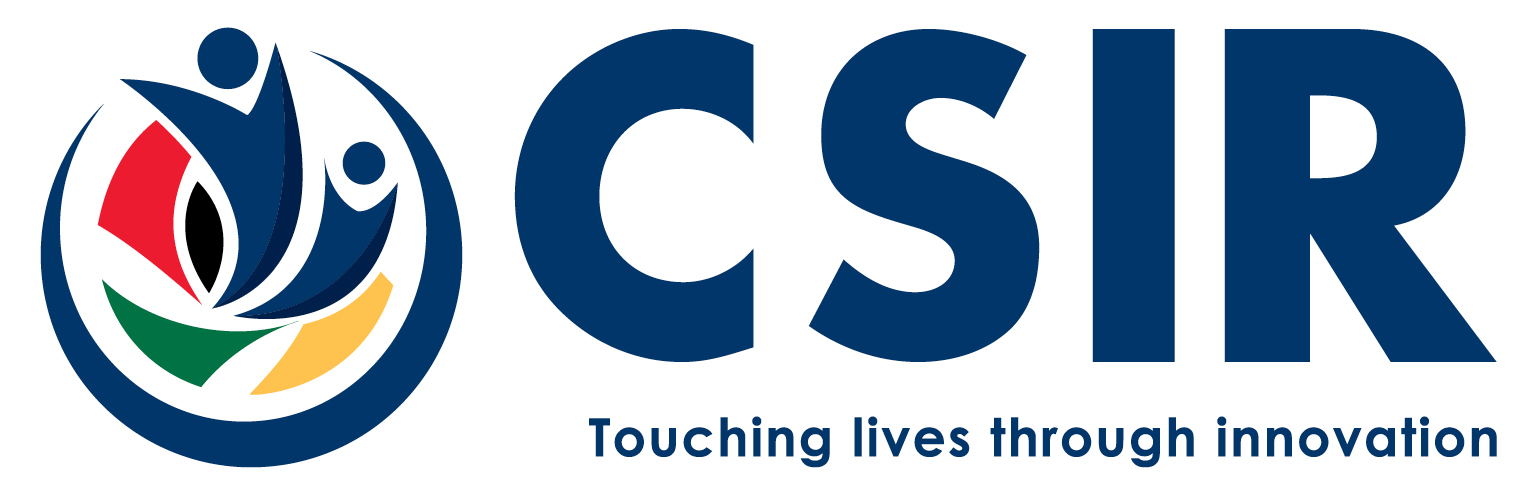 IntroductioniSinkwe synchronises text ebooks with audioAudio either computer generated or human-narratedDesigned for EPUB3 documentsiSinkwe means bush baby in isiZulu, a nocturnal African monkey with big eyes and earsiSinkwe enables multisensory readingCSIR (Council for Scientific and Industrial Research)National scientific and research organisationResearches, develops, localises and diffuses technologies to accelerate socioeconomic prosperity in South AfricaHuman language technologies (ASR, TTS, NLP) in all 11 official spoken languagesMotivation and ContextDeveloped in South AfricaMultilingual, eleven official spoken languagesReading barriers: print disabilities, low literacySporadic internet connectivityISinkwe OverviewComponentsiSinkwe consist of three components:iSinkwe Convert: converts various formats to EPUB3iSinkwe Synchronise: synchronises EPUB3 with audioiSinkwe Read: EPUB3 reader supporting media overlaysISinkwe ConvertAccessible via web interfaceUser uploads document in various formatsDocument converted to EPUB3EPUB3 available for download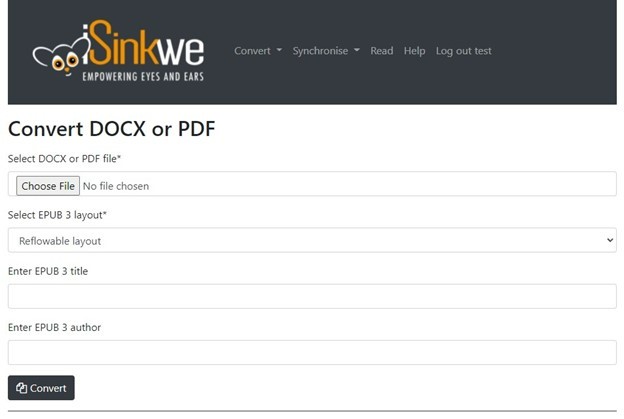 Screenshot of the web interface for iSinkwe Convert width=18cmISinkwe SynchroniseAccessible via web interfaceUser uploads EPUB3User chooses human or computer audioHuman-narrated audio fills in chapters with computer audioUser notified when synchronisation completedAugmented EPUB3 available for download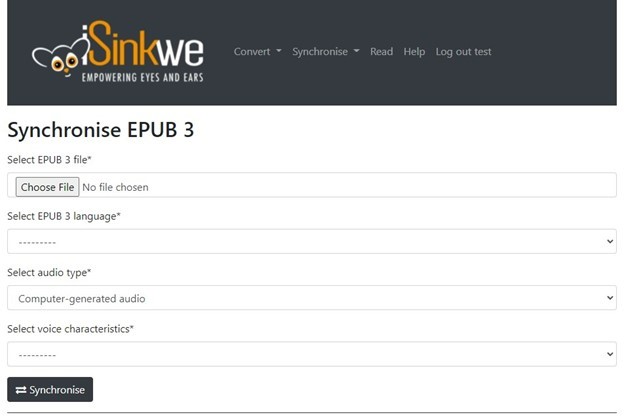 Screenshot of the web interface for iSinkwe Synchronise width=18cmISinkwe ReadEPUB3 Reader supporting media overlaysAllows navigation in audio by word, sentence, or paragraphSynchronised text highlighted on screenPlayback continuous or on demandSearch function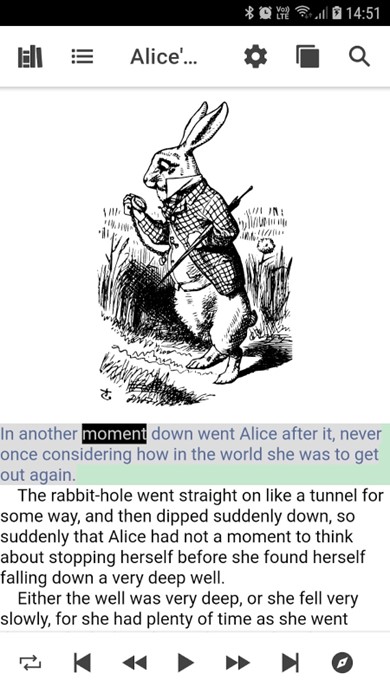 Screenshot of the web interface for iSinkwe Read height=15cmTechnical DescriptionComputer Generated AudioText synthesised via TTSQfrency TTS for South Africa’s official spoken languagesTTS audio added to EPUB3Human-narrated AudioTTS compared with human audio for time alignmentsComparison via dynamic time warping algorithmDTW requires language-specific TTSSouth African languages facilitated by Qfrency TTSHuman audio added to EPUB3Previous Usability StudyCandidatesTen candidatesFive blind and low-vision usersTwo users from publishing industryThree educators of print-disabled learnersEvaluation DescriptionUsers evaluated iSinkwe Convert, Synchronise, and ReadAsked to perform tasks with own and provided documentsQualitative and quantitative questions, including:What users liked the mostWhat users liked the leastWhether they experienced any issuesWhat they would changeRating of the component from 1 to 10Component RatingsISinkwe Convert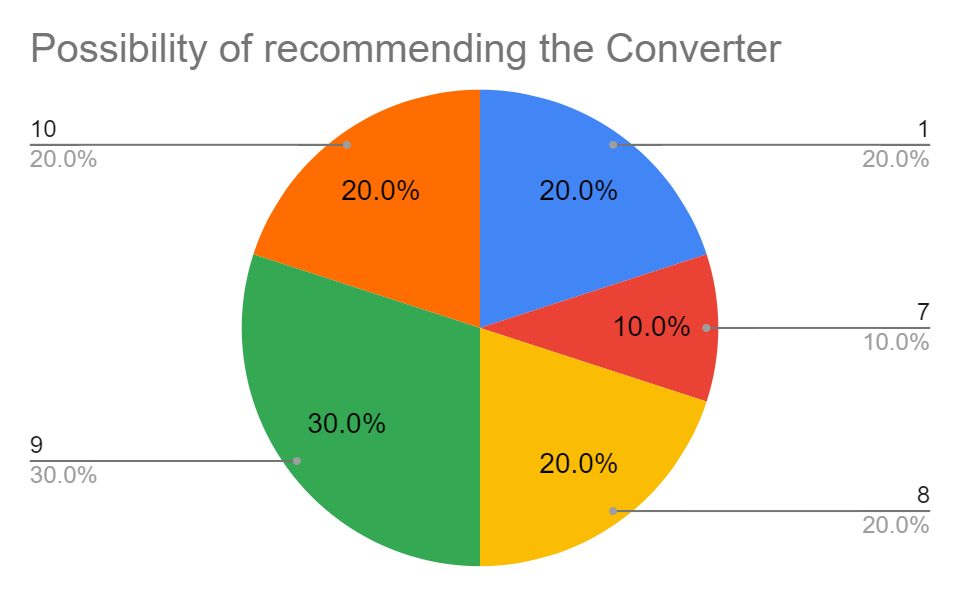 A pi chart depicting the possibility of users recommending iSinkwe Convert to someone they know. 20 percent of users gave a score of one, 10 percent gave a score of 7, 20 percent a score of eight, 30 percent a score of nine, and 20 percent a score of ten. width:18cmISinkwe Synchronise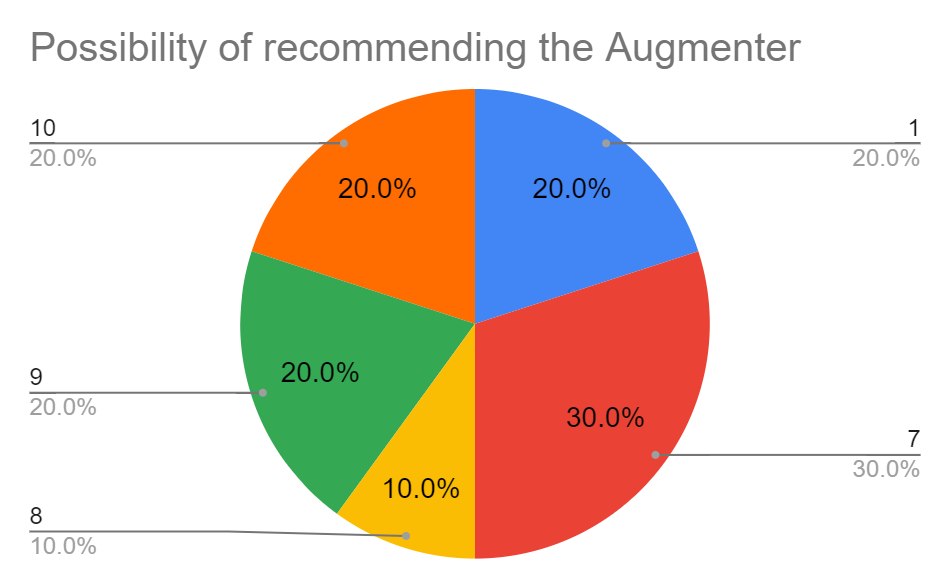 A pi chart depicting the possibility of users recommending iSinkwe Synchronise to someone they know. 20 percent of users gave a score of one, 30 percent a score of seven, 10 percent a score of eight, 20 percent a score of nine, and 20 percent a score of ten. width:18cmISinkwe Read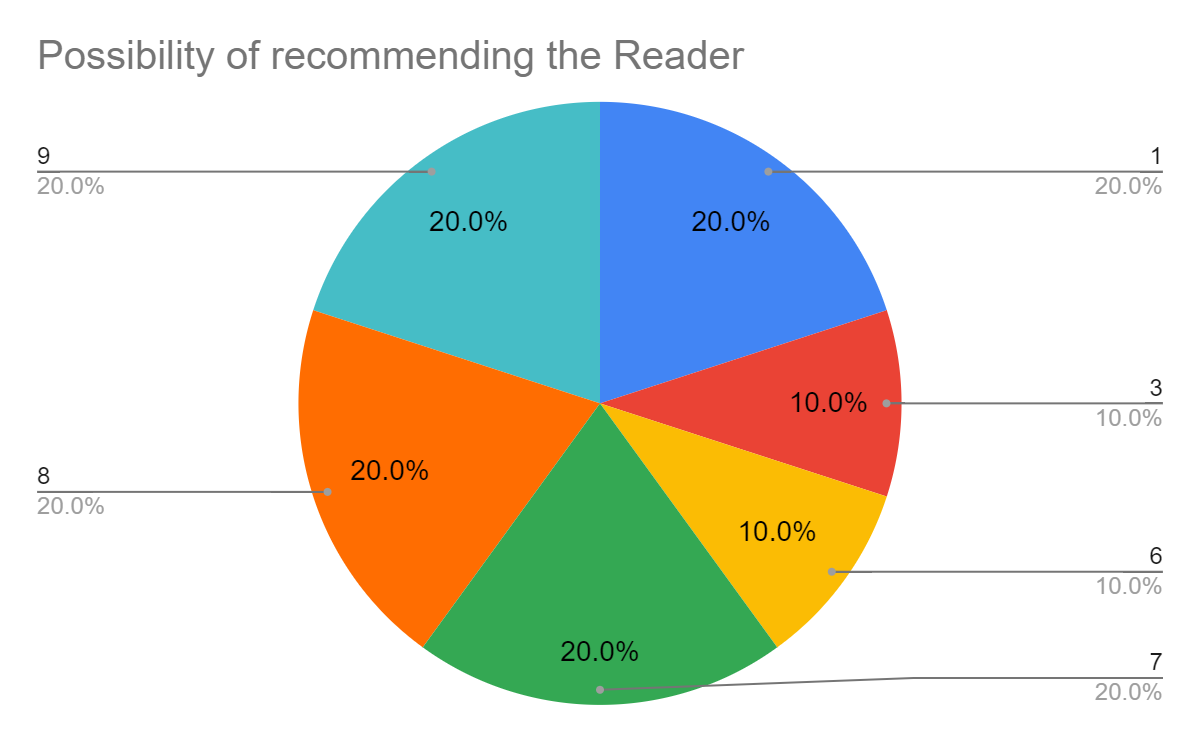 A pi chart depicting the possibility of users recommending iSinkwe Read to someone they know. 20 percent of users gave a score of one, 10 percent a score of three, 10 percent a score of six, 20 percent a score of seven, 20 percent a score of eight, and 20 percent a score of nine. width:18cmDiscussionBLV users positive on iSinkwe Convert and Synchronise, suggested WCAG improvementsBLV users mixed reviews on iSinkwe Read, we focus on existing readers as wellPublishing industry mainly interested in iSinkwe Convert and SynchroniseEducators least positive experience with iSinkweEducators use existing AT allowing reading and writing in same documentFuture WorkIn development: recognition of mathematicsExploration of diagramsContact Informationisinkwe.cominfo@isinkwe.comrkruger@csir.co.zaDemoUploading a book to iSinkwe SynchroniseReading a book using ThoriumReading a book using iSinkwe Read